SLIKA U STAKLENCIZA OVU AKTIVNOST POTREBNI SU SLIJEDEĆI MATERIJALI:-SOL-KREDE U BOJI (UMJESTO KREDE MOGU SE KORISTITI I FLOMASTERI)-PAPIR-KOVERTA-STAKLENKA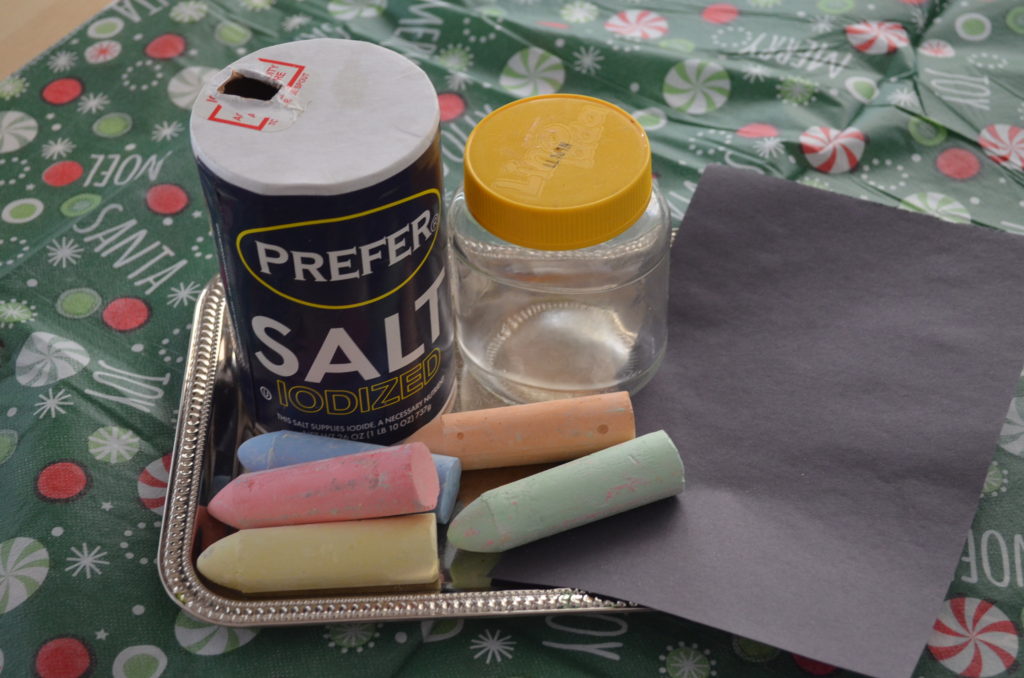 1. ISTRESITE SOL NA PAPIR.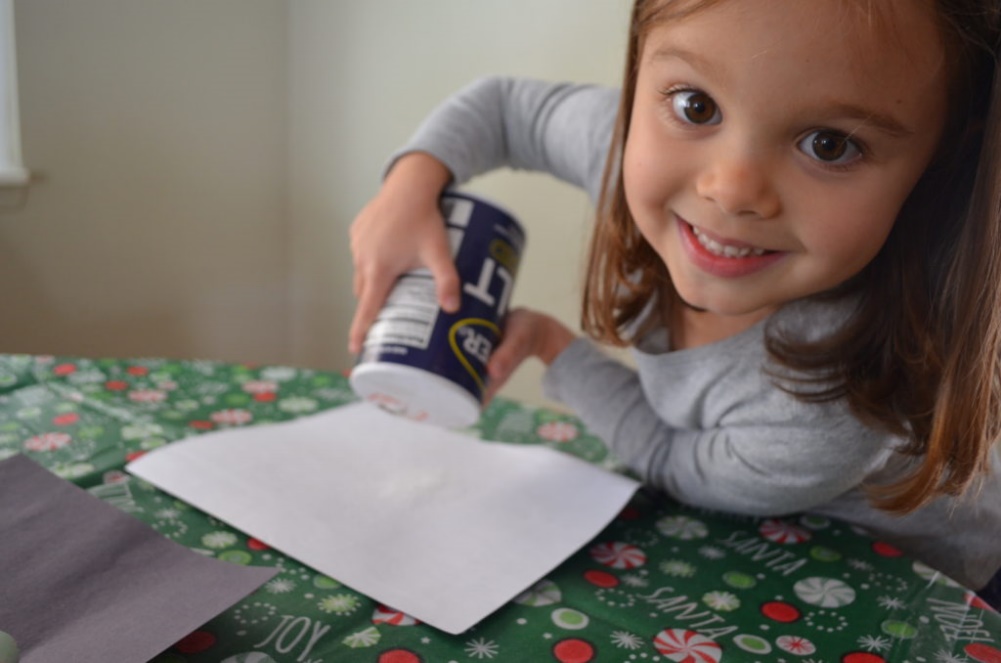 2. UZMITE KREDU U BOJI I VALJAJTE PREKO SOLI KAO DA JE ŽELITE USITNITI. UBRZO ĆE SE KREDA POČETI MRVITI I KOMADIĆI BOJE OBOJIT ĆE VAŠU SOL. UMJESTO KREDE MOŽETE SOL BOJATI I S FLOMASTERIMA (KRUŽITE S FLOMASTERIMA U KRUG PO SOLI).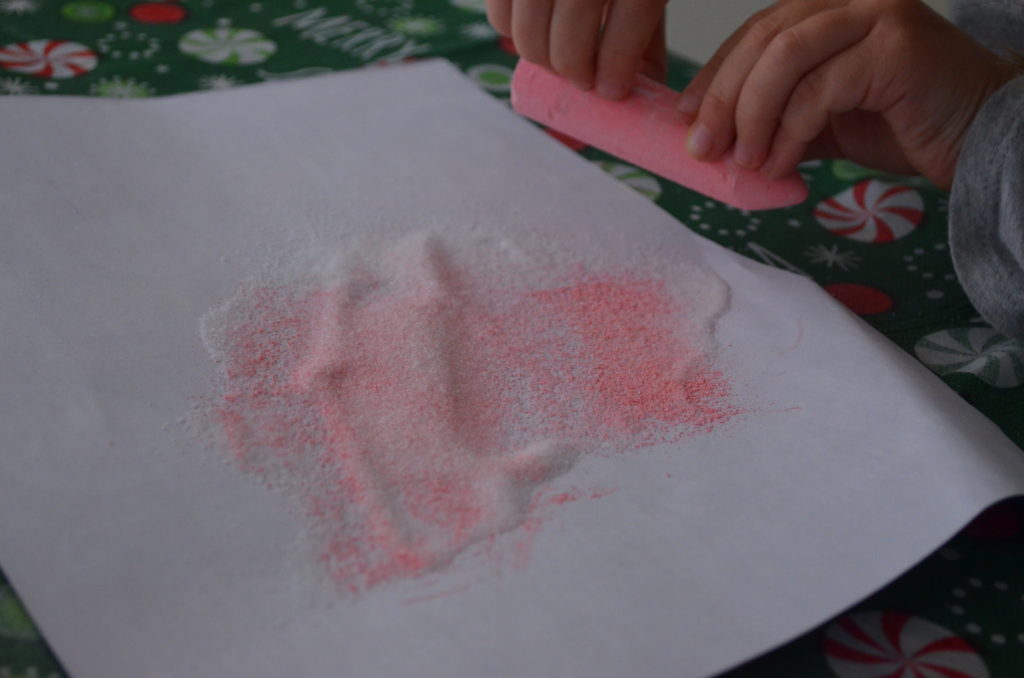 3. PREBACITE U KOVERTU I PONOVITE POSTUPAK SA SVIM BOJAMA KOJE ŽELITE.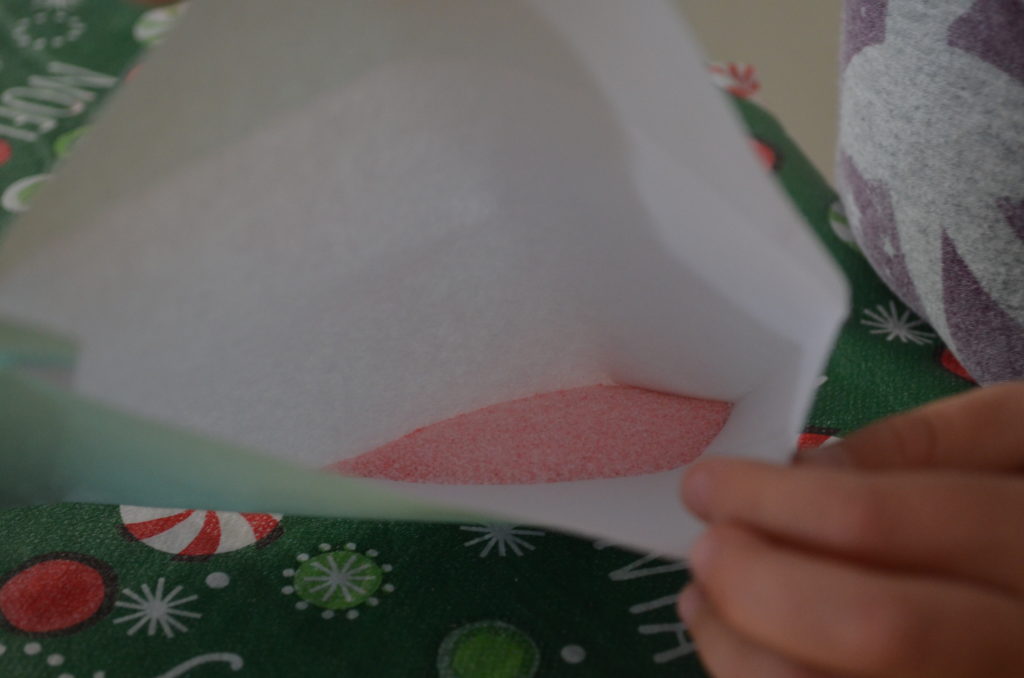 4. PREBACITE SVU OBOJANU SOL U STAKLENKU.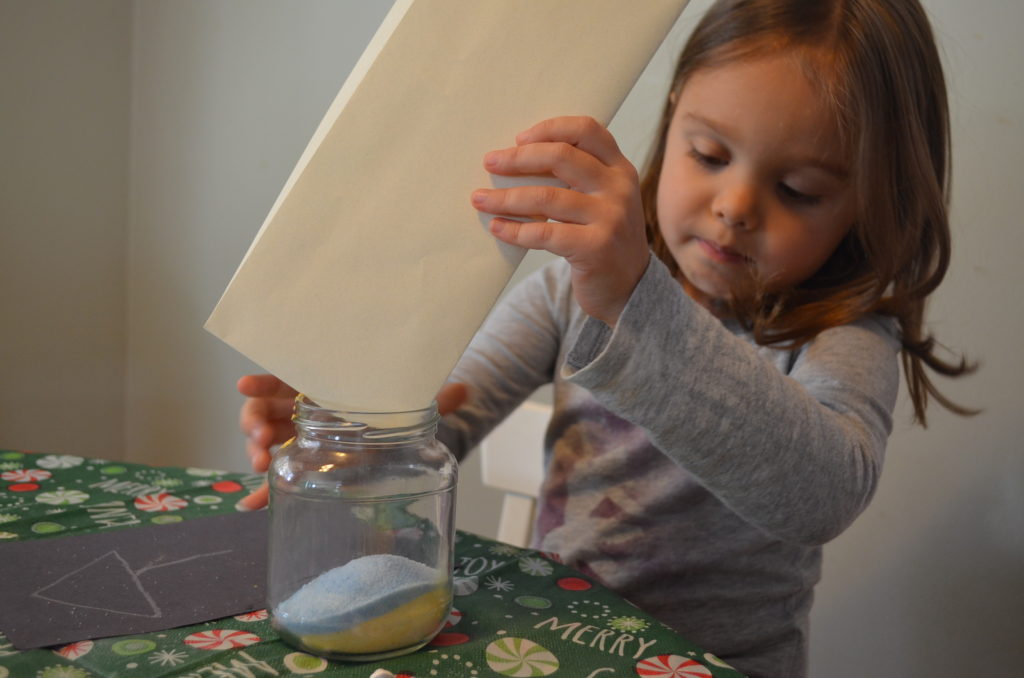 5. TA-DA! 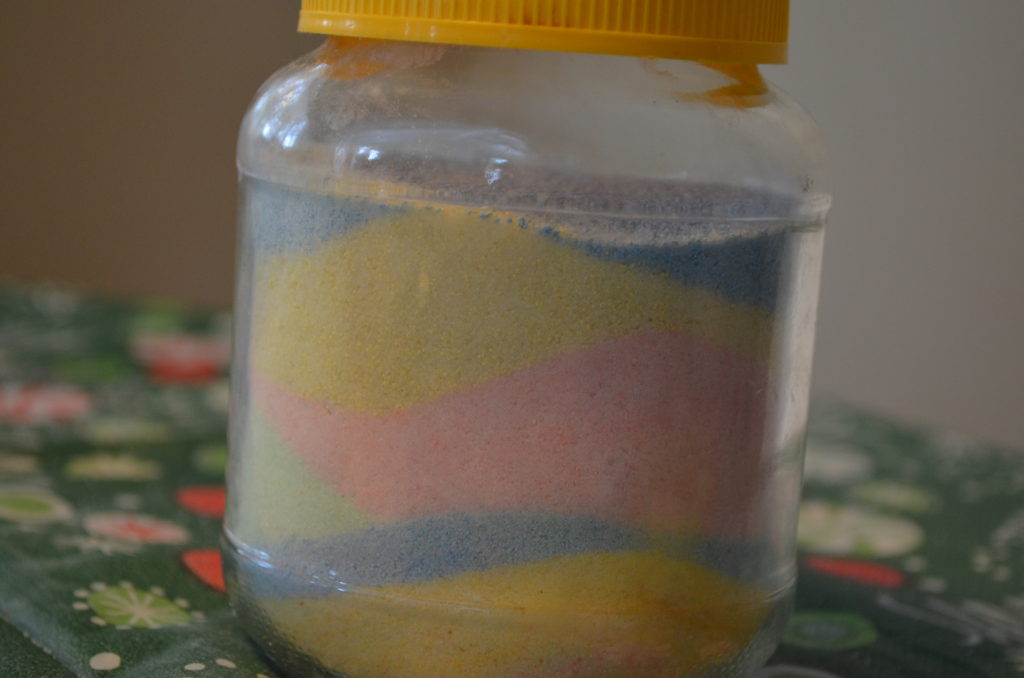 